Office Use OnlyPost Applied for: Health & Social Care Recruitment CoordinatorClosing Date for applications: 11pm, Sunday 28th August 2022.Please note that in accordance with equal opportunities practice this page, the equal opportunities monitoring form and the references page will be detached before short listing.Office Use OnlyEqual Opportunities Monitoring FormPost applied for: Health & Social Care Recruitment CoordinatorCCP aims to be an equal opportunities employer.  To monitor the effectiveness of our policy in relation to employment legislation we would like you to fill in this form.  You are not obliged to fill it in, but we can assure you it will be treated in the strictest confidence, it will be detached from your application as soon as it is received, and it will not affect the selection procedure in any way.Please highlight in bold the appropriate category.1.	Which of the following groups do you consider you belong to?Categories as recommended by the Commission for Racial EqualityWhiteBlack -AfricanBlack - CaribbeanBlack other (please specify) _____________________________BangladeshiChineseIndianPakistaniOther (please describe) __________________________________2.	Do you have a disability?		Yes/No 3.	Are you registered disabled?		Yes/No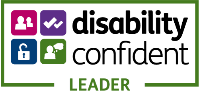 CCP Disability Confident StatementCapital City Partnership embraces diversity and promotes equality of opportunity. Candidates with disabilities who meet the essential selection criteria will automatically be offered an interview.4.	Sex				                                                    	                          	 Date:Higher Education & Professional Training Please provide details on your University, Further Education College, and evening classes, (most recent first). Please give dates and qualifications obtained.Other Education/Training experience particularly relevant to this post:Employment HistoryPlease provide an employer history covering your working life.Employment history continuedPlease provide an employer history covering your working life. Please add in additional tables if required. Experience and Skills Please give some indication of your familiarity with the tasks outlined in the job description, including any skills and qualities you feel you would bring to this post (max 500 words).Additional information in support of your applicationThis may include membership of bodies professional, life experience or special interests relevant to this post, together with additional statements to support your application (max 200 words).Office Use OnlyReferencesPlease give names and addresses of two referees, one of whom should be your present/most recent employer.  References will only be taken up for the successful applicant.Return an electronic copy of this application in Word format (not PDF) to:Paige Evans, CCP, HR and Business ExecutivePaige.Evans@capitalcitypartnership.orgDeadline: 11pm, Sunday 28th August 2022.Please note, after recruitment is complete, applications of unsuccessful applicants will be destroyed and/or deleted.Full Name:Home Address:Post Code:Telephone:E –mail:QualificationInstituteYearCurrent EmployerPresent / recent employer:Address with Post Code:Job Title:Current Salary:Date of taking up post:Date of relinquishing post (if relevant):Brief description of your duties: (max 100 words)Previous EmployerPrevious employer:Address with Post Code:Job Title:Salary:Date of taking up post:Date of relinquishing post and reason for leavingBrief description of your duties: (max 100 words)Previous EmployerPrevious employer:Address with Post Code:Job Title:Salary:Date of taking up post:Date of relinquishing post and reason for leavingBrief description of your duties: (max 100 words)Previous EmployerPrevious employer:Address with Post Code:Job Title:Salary:Date of taking up post:Date of relinquishing post and reason for leavingBrief description of your duties: (max 100 words)Referee 1Referee 1Name:Organisation:Address and Post Code:Email address:Relationship to applicant:Referee 2Referee 2Name:Organisation:Address and Post Code:Email address:Relationship to applicant:I hereby apply for the above post and confirm all information contained in this is true and accurate to the best of my knowledge.  Please preferably insert a copy of your signature or type your name as acceptance. Signed:                                                                                       Date: